FOR OFFICIAL USE ONLY (U//FOUO)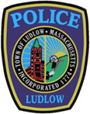 LUDLOW POLICE ARREST LOGMonday, January 23RD, 2023To:  	online@repub.com	newstips@masslive.com	news@wwlp.com	tips@westernmassnews.com 	reportit@wwlp.com	assignmentdesk@westernmassnews.com	Spectrumnews1ma@charter.com	bshepcomm@gmail.com 	marcelo.gusman892@gmail.com	kreakes@dailyvoice.com	ludlowregister@turley.com	kayla@jgpr.net The following were reportable custodial and summons arrests from January 11th, 2023 through January 22nd, 2023. Those arrested will appear in Palmer District Court at future dates and are innocent until proven guilty.  The Ludlow Police Department responded to 525 calls for service from Wednesday, January 11th, 2023, through Sunday, January 22, 2023.  The department’s police officers made 16 Arrests or Summons/Warrant Arrests.   There were 2 Domestic assault-related arrests.  Per Massachusetts law- names of persons arrested for domestic violence charges CAN NOT be publicly disseminated before a public court arraignment.  There were 0 arrests for Mental Health Warrants, 0 arrests for Protective Custody and there were 0 Juvenile Arrests or Summons.  January 11th, 20234:30 PM – MALE, 34 of Springfield was summonsed for: -OBSTRUCTION OF JUSTICE11:10 PM – MALE, 45 of Springfield was summonsed for:-UNINSURED MOTOR VEHICLE-UNREGISTERED MOTOR VEHICLEJanuary 13th, 20235:34 PM – FEMALE, 46 of West Springfield was summonsed for: -UNLICENSED OPERATION OF MV-TOWN BY-LAW - TRAFFICJanuary 14th ,202312:56 PM –MALE, 29 of South Hadley was summonsed for:-A&B WITH DANGEROUS WEAPON-THREAT TO COMMIT A CRIME-RECKLESS OPERATION OF MOTOR VEHICLE-A&B ON FAMILY/HOUSEHOLD MEMBER1:02 PM – FEMALE, 38 of Ludlow was summonsed for:-A&B ON +60/DISABLED WITH INJURY-LEAVE THE SCENE OF PERSONAL INJURY-RECKLESS OPERATION OF MOTOR VEHICLE-UNINSURED MOTOR VEHICLE5:53 PM – MALE, 25 of Ludlow was summonsed for:-A&B WITH DANGEROUS WEAPON-RESIST ARREST-A&B ON POLICE OFFICERJanuary 17th ,20232:43 PM –BRUNO FERNANDES, 45 of Ludlow was arrested on Lakeview Avenue for:-HARASSMENT PREVENTION ORDER, VIOLATE-FALSE ID INFORMATION, ARRESTEE FURNISH TO LAW ENFORCEMENT-WITNESS/JUROR/POLICE/COURT OFFICIAL, INTIMIDATE7:34 PM – FEMALE, 34 of Ludlow was arrested on Ridgeview Circle for:-A&B ON FAMILY/HOUSEHOLD MEMBER-WITNESS/JUROR/POLICE/COURT OFFICIAL, INTIMIDATE-RESIST ARREST-VANDALIZE PROPERTY c266 §126AJanuary 18th ,20237:34 PM –LUIS CONTRERAS, 35 of Ludlow was arrested on East Street for:-DISTURBING THE PEACE-DISORDERLY CONDUCTJanuary 20th ,20235:31 PM –FEMALE, 18 of Springfield was summonsed for:-LEAVE THE SCENE OF PROPERTY DAMAGE10:09 PM – MALE, 26 of Holyoke was summonsed for:-A&B ON +60/DISABLED WITH SERIOUS INJURY10:09 PM – MALE, 30 of Chicopee was summonsed for:-A&B ON +60/DISABLED WITH SERIOUS INJURYJanuary 21st ,20233:42 AM – LISA KOWALSKI, 51 of Ludlow was arrested on Sewall Street for:-WARRANT ARREST3:34 PM – RANDALL LEPORE, 58 of Ludlow was arrested on Center Street for:-TRESPASSING11:06 PM – CYNTHIA CASALDI, 64 of Belchertown was arrested on Simonds Street for:-DISORDERLY CONDUCT-A&B ON POLICE OFFICER-A&B ON POLICE OFFICER11:07 PM – MARK EDSTROM, 68 of Ludlow was arrested on Center Street for:-OUI-LIQUOR OR .08%-LICENSE RESTRICTION, OPERATE MV IN VIOL-NEGLIGENT OPERATION OF MOTOR VEHICLE-EMERGENCY VEHICLE, OBSTRUCT-ALCOHOL IN MV, POSSESS OPEN CONTAINER OF-LIGHTS VIOLATION, MVFor more information, please visit us at http://ludlowpolice.com/The Ludlow Police Department Sergeant Sean KnoxLudlow Police Department612 Chapin St. Ludlow, MA 01056(413)583-8305 Ext# 2213Fax: (413)583-8283	sknox@ludlowpolice.com For case-specific details please contact; Chief Daniel J. ValadasLudlow Police Department612 Chapin St. Ludlow, MA 01056(413)583-8305Fax: (413)583-8283	dvaladas@ludlowpolice.comDISCLAIMER: This document is //FOR OFFICIAL USE ONLY (U//FOUO). This e-mail and any files transmitted with it are confidential or the property of the Ludlow Police Department, and disclosures or distribution to anyone other than the intended recipient without prior written permission is prohibited. ~ This e-mail is intended solely for the use of the individual or entity to which this e-mail is addressed. ~ The information contained in this message may contain information that is protected by law (See Electronic Communications Privacy Act, 18 USC 2510-2521). If you are not one of the named recipient(s), you are hereby notified that any disclosure, copying, or distribution is strictly prohibited. ~ If you have reason to believe that you have received this message in error, please notify the Ludlow Police Department immediately by calling 413-583-8305 and by permanently deleting this message immediately without disclosure of any of its contents.~ Any other